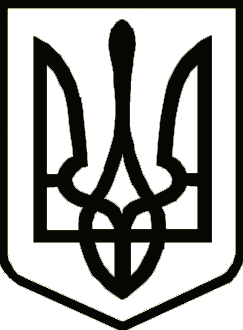 УкраїнаНОСІВСЬКА  МІСЬКА РАДА
Носівського району ЧЕРНІГІВСЬКОЇ  ОБЛАСТІВИКОНАВЧИЙ КОМІТЕТ	             Р І Ш Е Н Н Я 13 лютого  2019 року		   м. Носівка				№ 34Про затвердження висновкущодо доцільності встановлення опіки Керуючись підпунктом 4 пункту б частини 1 статті 34, статтею 40 Закону України «Про місцеве самоврядування в Україні», статтями 56, 60 Цивільного кодексу України, Правилами опіки та піклування, затвердженими наказом Державного комітету України у справах сім’ї та молоді, Міністерства освіти України, Міністерства охорони здоров’я України, Міністерства праці та соціальної політики України від 26.05.99року №34/166/131/88, рішенням виконавчого комітету міської ради від 04.04.2018 року № 98 «Про затвердження нового складу Опікунської ради при виконавчому комітеті Носівської міської ради», враховуючи рішення Опікунської ради при виконавчому комітеті Носівської міської ради                  від 04.02.2019 року (протокол № 1), виконавчий комітет міської ради                      в и р і ш и в :1. Затвердити висновок Опікунської ради при виконавчому комітеті Носівської  міської  ради  щодо доцільності  призначення опікуном  ХХХХ, ХХХ року народження, в разі визнання ХХХХХ, ХХХ року народження,  недієздатним в судовому порядку.2. Направити до Носівського районного суду  висновок щодо  доцільності призначення опікуном ХХХХ  в разі визнання ХХХХХ  недієздатним.2. Контроль за виконанням даного рішення покласти на заступника міського голови з питань гуманітарної сфери Л. Міщенко.Перший  заступникміського  голови                                                             	 О.ЯЛОВСЬКИЙ